 Když nemůžeš, přidej víc. Nebo když už nemůžeš, můžeš ještě třikrát. Asi jste se už někdy setkali s tím, že Vám něco podobného říkají rodiče nebo kamarádi. Něco na tom asi bude, že? Hlava a naše mysl jsou mocnými čarodějkami. Když něčemu věříme, možné je vše  Zapiš si věci, kterým skutečně věříš. Zamysli se, proč jsou pro Tebe tak důležité?………………………………………………………………………………………………………………………………………….…………………………………………………………………….…………………………………………………………………….………………………………………………………………………………………………………………………………………….Na co ještě nemáš pevný názor? Co je příčinou Tvé nerozhodnosti?…………………………………………………………………………………………………………………………………………………………………………………………………………………………………………………………………………………….…………………………………………………………………….…………………………………………………………………….Rozhodl (a) jsi se někdy v životě tak, že to ostatní překvapilo? Čeho se toto rozhodnutí týkalo? Jestliže jsi něco podobného ještě neudělal (a), co je pravděpodobnou příčinou toho, že jsi tak „předpověditelný“? V čem jsou klady toho způsobu chování? Jaké problémy může takové chování přinášet?           ................................................................................................................................................………………………………………………………………………………………………………………………………………….…………………………………………………………………….…………………………………………………………………….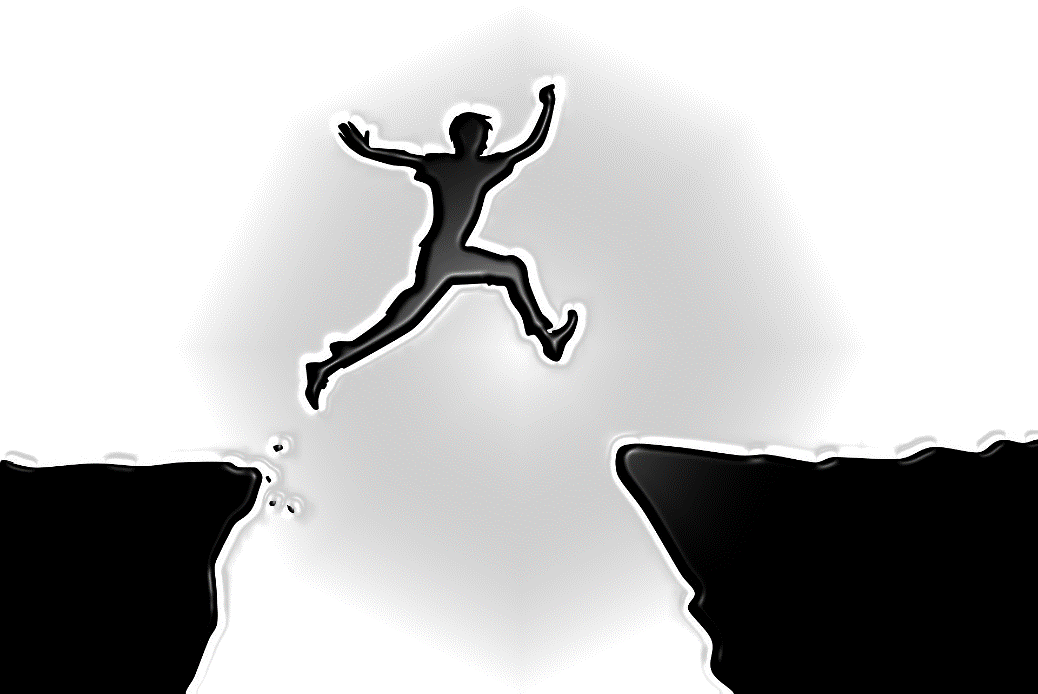 